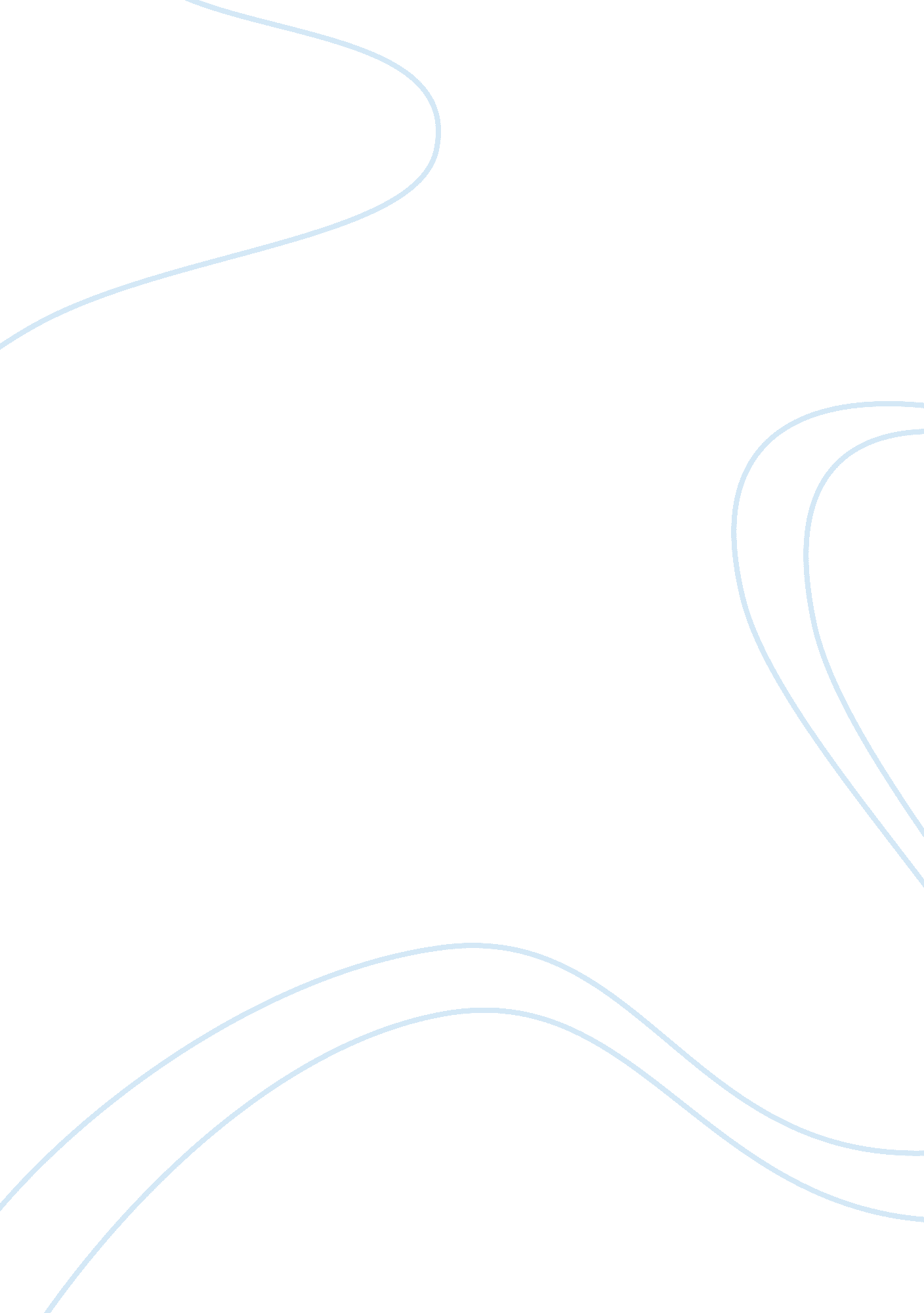 Liliths brood by octavia e. butlerLiterature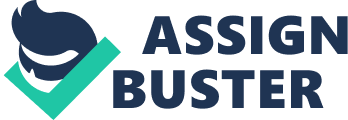 The differences between hierarchical lives in this story as compared to the real world are in fact even more dramatic, as it is thought here that humans had all evolved from hierarchical life. 
As well, the statement of how " It was as unacceptable as slicing off their own healthy limbs" goes to show just how valuable life was in general to the Oankalis, and in particular in context to the Imago story in the book, it shows how different the Oankalis were from humans, as rather than dominating and killing other life they appreciated and loved by the complete opposite, as they had truly evolved from nothing more than acquisitive life, as they had always been known for the collecting and combining with other life; each life is incredibly valuable to them, particularly in the situation that they are presently in, as there are not many people left after the killings and deaths that had taken place. Therefore when the humans are found killing and dominating other life forms it is not something that is taken lightly, and the Oankalis have very serious punishments for such things. 
Overall from this review we can conclude many different things, several which are of particular importance, and namely the fact that there is a great and true morale that comes from this story, and for instance one of the most major is the comparison between the Oankalis and the humans, as each grouping has their own morals and beliefs and ways of living. This is very significant because it also relates to real life, and so while this story overall has a theme of science fiction, there are numerous different realistic consequences and approaches which come from it. 